VSTUPNÍ ČÁSTNázev moduluArchová montážKód modulu34-m-3/AF23Typ vzděláváníOdborné vzděláváníTyp moduluodborný teoretickýVyužitelnost vzdělávacího moduluKategorie dosaženého vzděláníH (EQF úroveň 3)L0 (EQF úroveň 4)M (EQF úroveň 4)Skupiny oborů34 - Polygrafie, zpracování papíru, filmu a fotografieKomplexní úlohaObory vzdělání - poznámky34-53-H/01 Reprodukční grafik34-53-L/01 Reprodukční grafik pro médiaDélka modulu (počet hodin)24Poznámka k délce moduluPlatnost modulu od30. 04. 2020Platnost modulu doVstupní předpokladyOrientování se v odborném názvoslovíPovědomí o designu a kompozici dokumentuZákladní znalost skládání papíru a druhů lomůUcelený obraz o principech a významu technologických značek a kontrolních prvkůObecná charakteristika knižních vazebPovědomí o dokončovacím zpracování tiskovinJÁDRO MODULUCharakteristika moduluCílem modulu je teoreticky seznámit žáky polygrafických oborů vzdělání s přípravou a zhotovením rozkresu archové montáže na tiskový arch, se způsoby rozmisťování stran (vyřazováním stran) na ploše tiskového archu ve shodě s požadavky tisku, kontrolou kvality tisku a dokončovacího zpracování tiskovin.Žáci ve výuce mohou navázat na moduly Design dokumentu, Výrobní operace v knihařské výrobě a Knižní vazby.Žáci budou tímto modulem teoreticky připraveni navázat v rámci odborného výcviku na přípravu a zhotovení rozkresu archové montáže z hlediska vyřazování stran při různém dokončovacím zpracování tiskovin (např. snášení na sebe, za sebou).Očekávané výsledky učeníOčekávané výsledky učení vycházejí z odborných kompetencí definovaných v RVP 34-53-H/01 Reprodukční grafik a 34-53-L/01 Reprodukční grafik pro média.Žák:používá odborné názvoslovívysvětlí základní pojmy z oblasti archové montáževysvětlí význam archové montáže pro různé tiskovinypopíše přípravu a zhotovení rozkresu manuální i elektronické archové montáže na tiskový archpopíše způsoby rozmisťování stran (vyřazováním stran) na ploše tiskového archu ve shodě s požadavky tisku, kontrolou kvality tisku a dokončovacím zpracováním tiskovinObsah vzdělávání (rozpis učiva)Odborné názvosloví, pojmyVýznam archové montáže pro různé tiskovinyDruhy a dělení montáže, manuální montáž, elektronická montážTiskový arch, popisManipulace s papírem v tiskovém strojiSkládání papíruVyřazování stran, maketa vyřazení ve vztahu k dokončovacímu zpracováníKonstrukce archové montáže (příprava a zhotovení rozkresu manuální  i elektronické archové montáže na tiskový arch)Učební činnosti žáků a strategie výukyProblematika konstrukce archové montáže (příprava a zhotovení rozkresu manuální  i elektronické archové montáže na tiskový arch) je pro žáky připravující se na povolání grafik (a jemu podobná povolání) důležitá jak z hlediska teorie, tak z hlediska jejího praktického zhotovení prostřednictvím příslušného softwaru. Jde tedy o teoretickou přípravu žáků formou výkladu jednotlivých témat s průběžným testováním znalostí, přičemž nedílnou součástí výuky jsou praktické ukázky konstrukce archové montáže při výrobě tiskovin formou prezentací, a to na pracovišti školních dílen nebo sociálních partnerů.Výsledek učení: používá odborné názvoslovížák pracuje s textem i obrazem (učebnice, nástěnné obrazové prezentace, PP či DVD prezentace)žák využívá informační zdroje (internet, technické publikace)na základě získaných informací žák používá odborné názvosloví z oblasti archové montáže, manipulace s papírem v tiskovém stroji, tisku a dokončovacího zpracování tiskovinVýsledek učení: vysvětlí základní pojmy z oblasti archové montáže žák pracuje s textem i obrazem (učebnice, nástěnné obrazové prezentace, PP či DVD prezentace)žák využívá informační zdroje (internet, technické publikace)na základě získaných informací žák vysvětlí pojmy z oblasti archové montáže: minimální a maximální formát tiskového stroje, čistý a hrubý formát tiskoviny, tiskový a knihařský arch, jednoduchá a vícenásobná produkceVýsledek učení: vysvětlí význam archové montáže pro různé tiskovinyžák pracuje s textem i obrazem (učebnice, nástěnné obrazové prezentace, PP či DVD prezentace)žák využívá informační zdroje (internet, technické publikace)na základě získaných informací žák popíše význam archové montáže pro jednostránkové i vícestránkové tiskoviny, pro jednobarevné i vícebarevné tiskovinyVýsledek učení: popíše přípravu a zhotovení rozkresu manuální i elektronické archové montáže na tiskový archžák pracuje s textem i obrazem (učebnice, nástěnné obrazové prezentace, PP či DVD prezentace)žák využívá informační zdroje (internet, technické publikace)žák sleduje odborné prezentace přípravy rozkresu manuální i elektronické archové montáže na tiskový arch ve školních dílnách a na pracovištích sociálních partnerůna základě získaných informací žák vysvětlí a popíše přípravu a zhotovení manuálního i elektronického rozkresu archové montáže na tiskový archVýsledek učení: popíše způsoby rozmisťování stran (vyřazování stran) na ploše tiskového archu ve shodě s požadavky tisku, kontrolou kvality tisku a dokončovacím zpracováním tiskovinžák pracuje s textem i obrazem (učebnice, nástěnné obrazové prezentace, PP či DVD prezentace)žák využívá informační zdroje (internet, technické publikace)žák sleduje odborné prezentace vyřazování stran na ploše tiskového archu ve shodě s požadavky tisku, kontrolou kvality tisku a dokončovacím zpracováním tiskovin ve školních dílnách a na pracovištích sociálních partnerůna základě získaných informací žák vysvětlí a popíše vyřazování stran na ploše tiskového archu ve shodě s požadavky tisku, kontrolou kvality tisku a dokončovacím zpracováním tiskovinZařazení do učebního plánu, ročníkModul je možné zařadit do výuky v 2., resp. 3. ročníku.Vazba na obory vzdělání:34-53-H/01 Reprodukční grafik34-53-L/01 Reprodukční grafik pro média34-52-H/01 Tiskař na polygrafických strojích34-52-L/01 Tiskař na polygrafických strojích34-57-H/01 Knihař34-57-L/01 Technik dokončovacího zpracování tiskovin34-41-M/01 Polygrafie34-42-M/01 Obalová technikaVÝSTUPNÍ ČÁSTZpůsob ověřování dosažených výsledků1. Písemná forma:test v elektronické podobě obsahující jednoznačně stylizované otázky s volbou tří možných odpovědí, a to po jedné otázce ze všech osmi oblastí obsahu vzdělávání.2. Ústní forma:2-4 ústní prověření znalostí v průběhu výuky modulu, a to vždy z několika probraných oblastí obsahu vzdělávání včetně zaměření se na výrobní operace v knihařské výrobě a používané stroje a zařízení.Kritéria hodnocení1. Písemné zkoušení:10 otázek po 10 bodech; max. počet dosažených bodů 100Hodnocení:uspěl – 65-100 bodůneuspěl – méně než 65 bodů2. Ústní zkoušení:Žák je průběžně ústně zkoušen a hodnocen klasifikační stupnicí 1-5. Přihlíží se k tomu, zda žák odpovídá správně na kladené otázky, vyjadřuje se přesně a srozumitelně, má o prověřovaném učivu povědomí a má základní znalosti o výrobních operacích v knihařské výrobě a o používaných strojích a zařízeních.Hodnocení:uspěl – průměrná známka 1-4neuspěl – průměrná známka horší než 43. Docházka:Žák uspěl, pokud má min. 75% docházku do vyučování, přičemž zbývajících 25 % může tvořit pouze omluvená absence (např. nemoc, návštěva lékaře). ------------------------------------------------------------------------Celkově žák uspěl, pokud uspěl ve všech třech kritériích současně.Doporučená literaturaM. Kaplanová a kol.: Moderní polygrafie. 3. vyd., SPP, Praha, 2012, ISBN 978-80-254-4230-2R. Blahák, P. Pop: Realizace tiskovin. Nakladatelství grafické školy, Praha, 2018, ISBN 978-80-86824-18-5R. Bláha: Přehled polygrafie. 2. vyd., SNTL, Praha, 1964D. Bann: Polygrafická příručka. 1. vyd., Praha, Slovart, 2008, ISBN 978-80-739-1029-7V. Najbrt a kol.: Redaktor v tiskárně. 1. vyd., Novinář, Praha, 1979J. Šalda: Od rukopisu ke knize a časopisu. 4. přeprac. vyd., SNTL, Praha, 1983Adam Lešikar: Vyřazování stran v předtiskové přípravě. Nakladatelství grafické školy, Praha, 2018, ISBN 978-80-86824-19-2PoznámkyModul Archová montáž může tvořit skladba dílčích modulů týkajících se manipulace s papírem v tiskovém stroji, skládání papíru, vyřazování stran a zhotovení makety vyřazení ve vztahu k dokončovacímu zpracování tiskovin.Obsahové upřesněníOV RVP - Odborné vzdělávání ve vztahu k RVPMateriál vznikl v rámci projektu Modernizace odborného vzdělávání (MOV), který byl spolufinancován z Evropských strukturálních a investičních fondů a jehož realizaci zajišťoval Národní pedagogický institut České republiky. Autorem materiálu a všech jeho částí, není-li uvedeno jinak, je Jarmila Šustrová. Creative Commons CC BY SA 4.0 – Uveďte původ – Zachovejte licenci 4.0 Mezinárodní.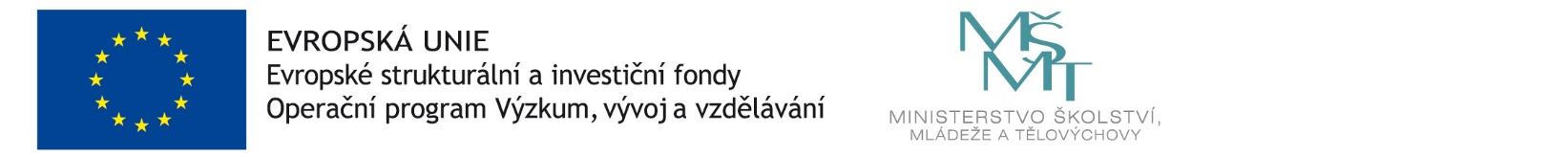 